			Katowice, 29 czerwiec 2023 r. Odpowiedzi na pytania Działając na podstawie art. 135 ust. 2 i 6  oraz na podstawie art. 137 ust. 1 i 2  ustawy z dnia 
11.09.2019 r. Prawo zamówień publicznych t.j. (Dz. U. z 2022 r. poz. 1710) w związku 
z wnioskami o wyjaśnienie treści Specyfikacji Warunków Zamówienia, Zamawiający udziela odpowiedzi na pytania w postępowaniu prowadzonym w trybie art. 132 o wartości zamówienia równej lub przekraczającej progi unijne na realizację zadania p.n. „Dostawa 2 sztuk pojazdów do celów szkoleniowych oraz 1 lekkiego samochodu operacyjnego” numer postępowania WL.2370.12.2023Pytanie nr 1 Dzień dobry, czy wydłużą Państwo termin realizacji do Lutego 2023, ponieważ podany termin jest nie możliwy do spełnienia. Dodatkowo będą Państwo już mieli pojazd z nowego rocznika.Ad. 1Zamawiający podtrzymuje zapisy SWZ.Dokonane wyjaśnienia wiążą Wykonawców z chwilą powzięcia do wiadomości.            Podpisał:z up. Śląskiego Komendanta WojewódzkiegoPaństwowej Straży Pożarnej bryg. mgr inż. Arkadiusz Krzemiński Zastępca Śląskiego Komendanta Wojewódzkiego Państwowej Straży Pożarnej 
Komenda Wojewódzka 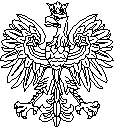 Państwowej Straży Pożarnej w Katowicach Wydział LogistykiWL.2370.12.2023